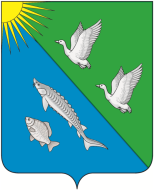 ГЛАВАСЕЛЬСКОГО ПОСЕЛЕНИЯ ЛЯМИНАСургутского районаХанты – Мансийского автономного округа – ЮгрыПОСТАНОВЛЕНИЕ«14» июня 2021  года                                                                                                                № 15с.п. ЛяминаО создании молодёжного советапри главе сельского поселения ЛяминаВ  соответствии  с  Федеральным  законом  от  06.10.2003  № 131-ФЗ  «Об общих принципах организации местного самоуправления в Российской Федерации», уставом сельского поселения Лямина, в целях поддержания молодёжных инициатив, содействия участия молодёжи в общественной, социально-экономической и политической жизни сельского поселения  Лямина:1. Создать молодёжный совет при главе сельского поселения Лямина.2. Утвердить  положение  о  молодёжном  совете  при  главе  сельского   поселения Лямина согласно приложению 1 к настоящему постановлению.3.  Утвердить состав молодёжного совета при главе сельского  поселения Лямина согласно приложению 2 к настоящему постановлению.4. Признать утратившими силу постановления главы сельского поселения Лямина:от 09.04.2019 № 9 «О создании молодёжного совета при главе сельского поселения Лямина;от 22.07.2019 №12 «О внесении изменений в постановление главы сельского поселения Лямина от 09.04.2019 № 9».5. Обнародовать настоящее постановление и разместить на официальном сайте сельского поселения Лямина.6. Контроль за выполнением настоящего постановления оставляю за собой.Глава сельского поселения Лямина                                          А.А. ДизерПоложениео молодёжном совете при главе сельского поселения Лямина1. Общие положения Общественный совет молодёжи при главе сельского поселения Лямина (далее – Совет) создаётся для обеспечения всестороннего и оперативного взаимодействия органов местного самоуправления с  молодёжными  общественными объединениями предприятий,  организаций, учреждений сельского поселения Лямина, молодыми людьми с активной жизненной позицией. Совет является коллегиальным совещательным органом при главе сельского поселения Лямина и осуществляет свою деятельность в соответствии  с  Конституцией  Российской  Федерации, иным  Федеральным законодательством,  законодательством  Ханты-Мансийского  автономного округа – Югры, уставом муниципального образования сельское поселение Лямина, нормативными и правовыми актами муниципального образования сельское поселение Лямина, а также положением о молодёжном совете при главе сельского поселения Лямина (далее – Положение).  Совет осуществляет свою деятельность на общественных началах, без государственной регистрации и не обладает правами юридического лица. В своей деятельности Совет руководствуется принципами равноправия и взаимного уважения, открытой формы обсуждения всех вопросов, затрагивающих  интересы  Совета, и равного доступа к участию в этих обсуждениях всех членов Совета.2. Основные цели и задачи Совета2.1. Основной целью Совета является формирование активной жизненной позиции и гражданской ответственности молодежи, приобщение молодых  граждан к участию в общественной деятельности, формирование их правовой культуры.2.2. Основными задачами Совета являются:- объединение усилий органов местного самоуправления и молодёжи   сельского поселения Лямина в достижении и укреплении межэтнического согласия  и  доверия;- сплочение и объединение молодёжи сельского поселения Лямина для совместного решения наиболее важных вопросов, стоящих перед молодым    населением;- привлечение молодого поколения к реализации идей духовно-нравственных ценностей;- повышение активности молодёжи в общественно – политической,     культурной, нравственной и спортивной жизни сельского поселения Лямина;- содействие в защите прав, свобод и законных интересов молодых граждан сельского поселения Лямина.3. Состав и организация работы Совета Состав  Совета  утверждается главой сельского поселения Лямина. Состав Совета формируется на основе добровольного участия в его деятельности молодых граждан в возрасте от 18 до 35 лет включительно,     проживающих на территории сельского поселения Лямина. Численный состав Совета составляет 5 человек.3.4. В состав Совета входят председатель Совета, заместитель              председателя, секретарь и члены Совета. 3.5. Председатель, заместитель председателя Совета и секретарь избираются  на  заседании  Совета  простым  большинством  голосов. 3.6. Основной формой деятельности Совета являются заседания. Заседания Совета проводятся в соответствии с планом работы, сформированным на основании предложений членов Совета и утверждённым председателем Совета, не реже 1 раз в полгода. Плановые заседания Совета созываются председателем, внеочередные заседания Совета могут созываться по инициативе  членов  Совета.3.7. Заседание Совета правомочно при условии присутствия на нём не   менее  половины  списочного  состава  членов  Совета.3.8. Вопросы для рассмотрения включаются в повестку заседания и         сообщаются всем членам Совета не позднее, чем за десять дней до их           рассмотрения  на  заседании  Совета.3.9. Решения Совета принимаются открытым голосованием простым  большинством  голосов  присутствующих членов  Совета  и  оформляются  протоколом, который подписывает председатель Совета, в случае его отсутствия - заместитель председателя. 4. Права и обязанности членов Совета4.1. Члены Совета имеют право:- избирать и быть избранным председателем, заместителем председателя и секретарем;- вносить предложения по организации работы Совета;- вносить предложения и замечания по повестке заседания, порядку       рассмотрения и существу обсуждаемых вопросов;- предлагать вопросы для рассмотрения на заседаниях Совета;- получать необходимую информацию по вопросам, выносимым на          заседания Совета, а также входящим в компетенцию Совета;- участвовать в реализации решений Совета.4.2. Члены Совета обязаны:- регулярно участвовать в заседаниях Совета;- соблюдать настоящее Положение Совета;- своевременно выполнять поручения, полученные на заседаниях Совета.5. Руководство Совета5.1. Деятельностью Совета руководит председатель Совета, а в его          отсутствие  заместитель  председателя.5.2. Председатель Совета:- возглавляет Совет и организует его работу;- организует подготовку заседания Совета;- утверждает повестку и порядок рассмотрения вопросов на заседаниях Совета;- ведёт заседания Совета;- информирует главу сельского поселения Лямина о рассмотренных на заседаниях Совета вопросах и принятых решениях;- распределяет обязанности и поручения по выполнению утвержденных планов работы, по подготовке мероприятий среди членов Совета;- информирует членов Совета о решениях администрации сельского       поселения  Лямина, касающихся деятельности Совета;- контролирует исполнение планов работы, поручений, решений заседаний Совета;- составляет отчеты о деятельности Совета за год;- представляет Совет в органах местного самоуправления, государственной власти, предприятиях и учреждениях, организациях независимо от форм      собственности  и  общественных  объединениях;- распределяет обязанности между собой и заместителем.5.3. Заместитель председателя Совета:- по поручению председателя Совета ведёт заседания Совета;- замещает председателя Совета в его отсутствие;- решает иные вопросы деятельности Совета в соответствии с настоящим Положением и распределением обязанностей между председателем и   заместителем председателя Совета.5.4. Секретарь Совета:- обеспечивает информирование членов Совета о предстоящих заседаниях Совета;- организует ведение делопроизводства Совета, ведет протокол заседаний;- осуществляет обеспечение членов Совета необходимыми материалами и информацией к заседаниям Совета;- выполняет иные функции, возложенные на секретаря председателем     Совета. 6. Порядок внесения изменений в настоящее Положение6.1. Изменения, вносимые в настоящие Положение, утверждаются           постановлением  главы  сельского  поселения Лямина.6.2. Предложения о внесении изменений в настоящее Положение подлежат предварительному обсуждению на заседании Совета.                                                                                       Приложение 2к постановлению главы сельского поселения Лямина                                                                                       от «14» июня 2021 года № 15Состав  молодёжного советапри главе сельского поселения Лямина1. Трусов Максим Владимирович2. Камбулатова Ленуза Наилевна3. Гапоненко Яна Юрьевна4. Дормидонова Анастасия Александровна5. Кимеев Николай АлександровичПриложение 1 к постановлению главы сельского поселения Лямина от «14» июня 2021 года №  15